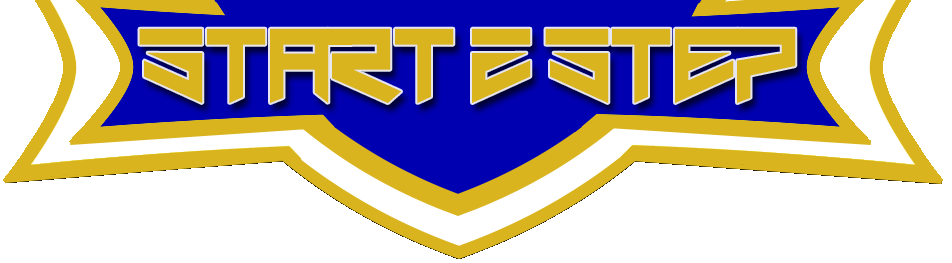 FORMULAIRE D’INSCRIPTION 2019/2020Pour les mineurs : Veuillez fournir une autorisation parentale écrite.Nom :					          Prénom :Date de naissance :			          Adresse :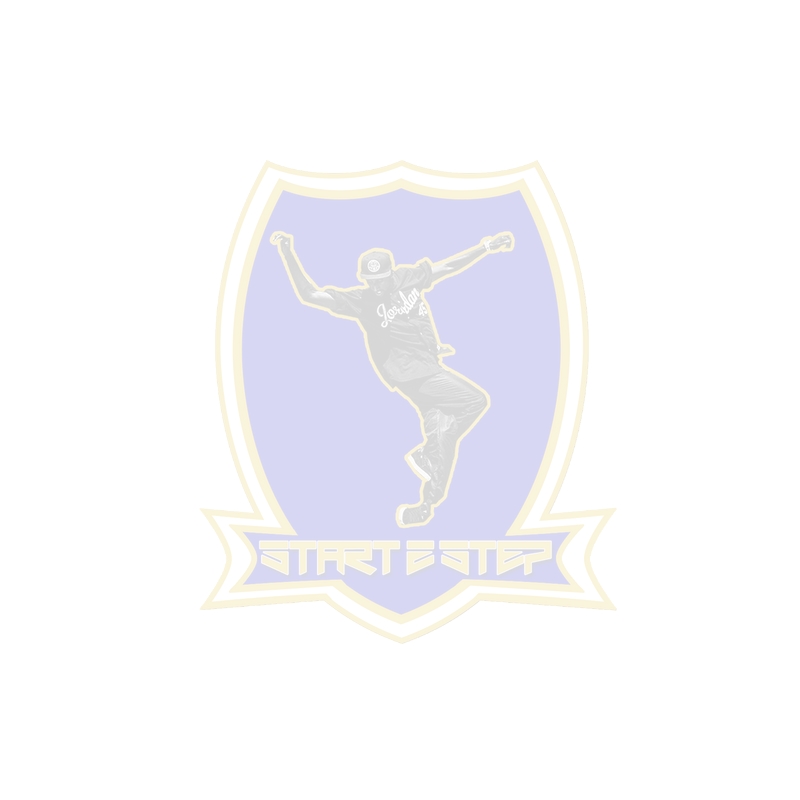 Code Postal :                                                          Ville :Numéro de téléphone : 		          Réseaux Sociaux/Mail :Comment avez-vous connu Start2Step ?	• Un(e) Ami(e) 	   • Réseaux Sociaux	• Forums Associatifs       • SpectaclesCours préférentiel(s) ? • House       • Hip Hop       • Workout       • Eveil        • Break-DanceNiveau actuel en danse ? 	• Débutant        • Intermédiaire        • Expert Activité(s) sportive(s) pratiquées ?            • Oui      • Non   Si oui quelle(s) activité(s) sportive(s) pratiquez-vous ?Si oui à quelle fréquence ?            • Occasionnellement    • Régulièrement Tarif :       • A l’année 230€       • Par trimestre : - 80€ date limite : 27/09/2019                                     - 75€ date limite : 20/12/2019                                     - 75€ date limite : 27/03/2020       • Offre Parrainage : - Parrain: 200€                                            - Filleul : 215€Moyens de paiements :          • Espèce        • Chèque